 “Interventi atti a favorire la mobilità individuale e l’autonomia personale delle persone con disabilità”Avviso Pubblico per la concessione di contributi economici Legge Regionale 81/2017Regione Toscana, con la Legge Regionale 81/2017, ha istituito una misura di sostegno finanziario, destinato a sostenere le spese effettuate per l’acquisto di autoveicoli nuovi o usati, adattati o da adattare, per la modifica degli strumenti di guida, per il trasporto di persone con disabilità nonché per il conseguimento delle patenti di guida delle categorie A, B e C speciali.Anche per l’anno 2023 Regione Toscana ha confermato  le misure di sostegno contemplate nella Legge Regionale 81/2017 “Interventi atti a favorire la mobilità individuale e l’autonomia personale delle persone con disabilità”I contributi regionali sono destinati alle persone con disabilità o ai genitori/componenti del nucleo familiare del disabile per coprire le spese sostenute nelle annualità 2022.Sarà possibile presentare domanda, per le spese effettuate nel 2022, dal 20 Settembre 2023 al 20 novembre 2023.Per accedere all’Avviso Pubblico e i relativi moduli visita la pagina dedicata ►►Per informazioni:CRACentro Regionale sull'Accessibilità
cra@regione.toscana.itcentroregionale.accessibilita@postacert.toscana.it
Via Livornese, 277 Lastra a Signa - FI
tel: 055.87.87.279 / 226cell: 335.69.84.984Pagina Web CRAPagina Facebook CRA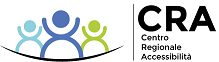 